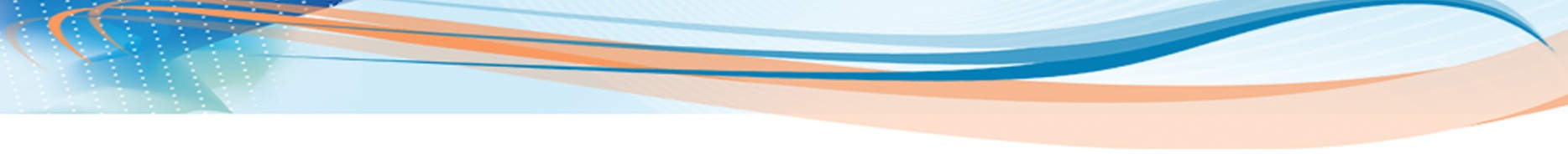 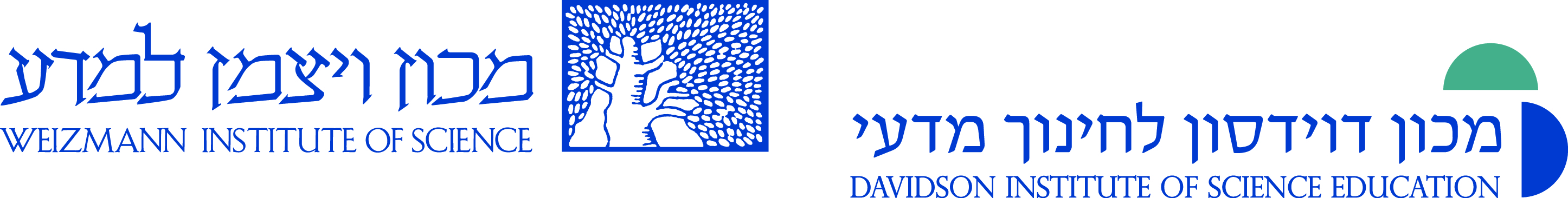 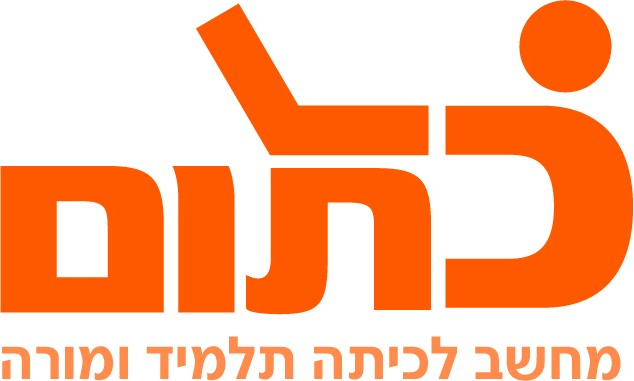 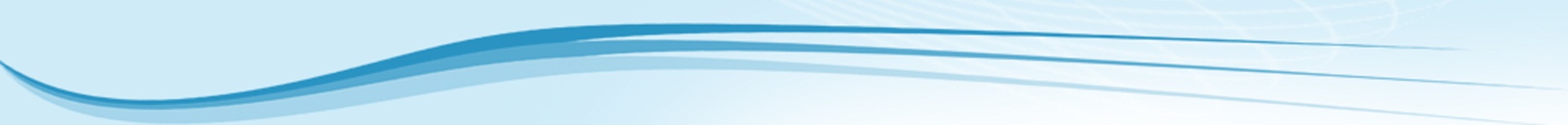 אזורי      אקלים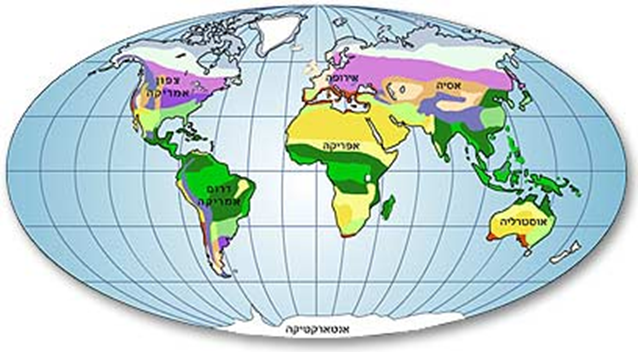 יוצרת:ענת   ביטוןמקיף ה', אשדוד – תשע"בבהנחיית :נחמה ברבירו – פרויקט כתו"םטופס נלווה למורהטופס נלווה ליחידת לימוד מתוקשבתמעובד מתוך:  אברום רותם ועידית אבני: שיעור מקוון: סביבה לימודית- טכנולוגית בכיתה  ודגמי ההוראה בכיתה של המורה המקווןהמורים המפתחים:  ענת ביטון שם בית הספר: מקיף ה' - אשדודתאריך: אפריל 2012בהדרכת: נחמה ברבירו (כתו"ם)קישור ליחידת הלימוד הנמצאת באתר בית הספר: שם ביה"ס, רשות:מקיף ה', אשדודשם המורה:ענת ביטוןשם המדריכה: נחמה ברבירושם הפעילות:אזורי אקליםהמרכיבהנושאהנושאפירוטמרכיב  1 מסגרת היחידהכותרת יחידת הלימודכותרת יחידת הלימודאזורי אקלים על פני כדור הארץמרכיב  1 מסגרת היחידהמקצוע, תחום ונושאמקצוע, תחום ונושאגיאוגרפיה   אזורי אקליםפרק מתוך "מסע במרחבי האטמוספירה" לאחר שבחנו את הגורמים המשפעים על האקלים ,במשימה זו נכיר את אזורי האקלים ומאפייניהם . מרכיב  1 מסגרת היחידהרקע כללי/רציונלרקע כללי/רציונלחלק מתוכנית הלימודיםחשיפת התלמיד לאזורי אקלים שונים תוך איסוף ידע  ממקורות שונים וכלים שונים מרכיב  1 מסגרת היחידהקהל היעדקהל היעדחטיבת ביניים  -   שיכבה ח'מרכיב  1 מסגרת היחידהמטרות היחידה: מטרות בתחום התוכן,התלמיד יכיר את  אזורי האקלים השונים ומאפייניהם מרכיב  1 מסגרת היחידהמטרות היחידה: מטרות בקידום תהליכי הלמידה והחשיבהעבודת צוות פיתוח לומד עצמאיכישורי חשיבה כגון: השואה והסקת  מסקנות.   מרכיב  1 מסגרת היחידהמטרות היחידה: מטרות בתחום התקשוב ואוריינות המידענותהתלמיד יתנסה בהפקת מידע ממקורות שונים ברשת.התלמיד ילמד להשתמש בתוכנות יחודיות  כמו פיקסה ו-popplet התלמיד יזהה קישורים וידע להשתמש בהם.התלמיד ישתמש בישומי מחשב לשכנוע עמיתים.מרכיב  1 מסגרת היחידהמסגרת הזמןמסגרת הזמןכ-4 שיעורים.מרכיב  1 מסגרת היחידההאמצעים הטכנולוגייםהאמצעים הטכנולוגייםמחשב חיבור לרשת מקרןמרכיב  1 מסגרת היחידהפיקסהPoppletהכנות מקדימותהכנות מקדימותלשלב 1 על המורה להכין פתקים עם קווי אורך ורוחב.להלן הצעה לרשימה:  31 מזרח    30 צפון –  קהיר מצרים   34 מזרח   29  צפון     - אילת ישראל  47   מזרח   29   צפון    כווית סיטי  כווית  34  מזרח  30 צפון   - -תל אביב ישראל 23  מזרח    37   צפון  -אתונה   יון מזרח    34 צפון     ניקוסיה יון  4  מזרח   52  צפון    -אמסטרדם הולנד  0        51   צפון  -   לונדון אנגליה  63  צפון     50  מערב - - גוטהוב  גרינלנד  75 צפון   10 מזרח -  נורדויק רוסיה   2  צפון   15 מזרח -  קיסנגני אפריקה  0      80 מערב  -   קיטו אקוודורלשלב 2 – להכין אלבום פיקסה ולשתף את התלמידים.לשלב 3 – הכנת popplet משותפת עם כל תוצרי התלמידים משלב 2מרכיב2  תוכן היחידהידע קודם, הקנייה ויישוםידע קודם, הקנייה ויישוםהכרת מושגים  בגיאוגרפיה פיסית  ואקלים, שימוש במפה, מיומנות חיפוש מידע באינטרנט, הכנת אלבום פיקסה ושימוש בתוכנת poppletמרכיב2  תוכן היחידהמודל הפעילות/התוצרמודל הפעילות/התוצרחקר רשתמרכיב2  תוכן היחידההפתיח למשימההפתיח למשימהבחירת אזור אקלים בעולם שבו התלמיד ירצה להתגורר  בעתיד ולשכנע את חבריו להצטרף לאזור אקלימי זה.מרכיב2  תוכן היחידהמטלות משימה ראשונהכל זוג תלמידים יקבל קווי אורך וקווי רוחב של עיר בעולם . עליהם לזהות את העיר ולגלות את מאפייני האקלים של העיר ולהעלות אותם לאלבום פיקסה.מרכיב2  תוכן היחידהמטלות משימה שנייה על הזוגות להצליב מידע ולמצוא עיר תאומה-בעלת מאפיינים הדומים לעיר שלהם. הזוגות יזהו את האקלים ,יאספו מידע ויעלו את התוצרים . מרכיב2  תוכן היחידהמטלות משימה שלישיתשכנוע עמיתיםמרכיב2  תוכן היחידהתוצריםתוצר מסכםשכנוע עמיתים בדרך מקורית :מצגת, כתבה  סרטון וכו'מרכיב2  תוכן היחידהתוצריםתוצר ביניים 1שקף באלבום  פיקסהמרכיב2  תוכן היחידהתוצריםתוצר ביניים 2סיכום מאפייני האקלים באמצעות popplet מרכיב2  תוכן היחידהתוצריםתוצר ביניים 3בחירת אזור אקלים מועדף ושכנוע חברים בדרך  יצירתית מקורות מידעמקור מידע 1מסע במרחבי האטמוספירה –אקליםמקורות מידעמקור מידע 2 דע מדעמקורות מידעמקור מידע 3Googleמרכיב 3 תהליך הלמידהמבנה היחידה ומהלך הלימודמבנה היחידה ומהלך הלימודלאחר שהילדים למדו את גורמי האקלים , נפתח את השיעור באופן שיסקרן את התלמידים  .נחלק את התלמידים לזוגות ,כל זוג יקבל  קו אורך וקו רוחב לכל. התלמידים יצטרכו לגלות את העיר ולתאר את המאפיינים האקלימים של אותה עיר.לאחר ביצוע מגוון משימות ,בסופו של התהליך התלמידים יכירו מגוון של אזורי אקלים והמאפיינים שלהן.  מרכיב 3 תהליך הלמידהארגון הלומדיםארגון הלומדיםבשלב הראשון חלוקה לזוגות.בשלב השני כל שניים או שלושה זוגות מצטרפים לצוותים.בשלב הסופי עליהם להגיש  בזוגות את האקלים המועדף עליהם באופן יצירתי . מרכיב 3 תהליך הלמידהמענה לשונות הלומדיםמענה לשונות הלומדיםכל התלמידים מבצעים את כל המשימות .בשלב החלוקה לזוגות ניתן לשדך בין תלמיד חלש וחזק.מרכיב 3 תהליך הלמידהתקשורת וירטואליתתקשורת וירטואליתבמהלך העבודה בכיתה. מעבר לשעות הלימודים ע"י מייל ופורום כיתתי.עבודה משותפת של התלמידים ניתן לביצוע בעבודה על ה- popplet. 